            March 21, 2022Journal Entry #64ART THINK:  What is one thing you learned from the critique last time?ANNOUNCEMENTS/REMINDERS:This week is the last week to visit the All-State High School art show (ends Friday)!  OBJECTIVES:Work on #8 Sustained Investigation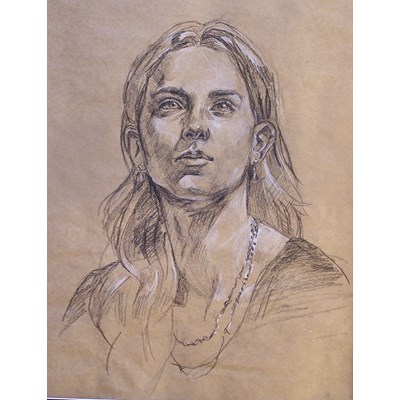 